                        Muzyka wokół nas6. V.  2020r.     - sroda   „Jaki to instrument” --  Czy rozpoznasz instrumenty?doskonalenie percepcji słuchowejdoskonalenie słuchu fonemowegoutrwalanie nazw instrumentówFILM   Świat małego Ludwika Instrumenty muzycznehttps://www.youtube.com/watch?v=kl9lXIhjlr8    Plastyczna interpretacja różnych rodzajów muzyki-  (muzyka dowolna).proszę przygotować dla dziecka kartkę, farby, pędzel, kubek z wodą lub kredki, flamastry. Nagranie muzyczne dowolne. Cele:budzenie wyobraźni plastycznej poprzez stwarzanie wielu okazji do słuchania muzyki klasycznej, rozwijanie wrażliwości na muzykę, ze szczególnym uwzględnieniem rozwijania umiejętności uzewnętrzniania przeżyć związanych z percepcją muzyki poprzez twórczą ekspresjęMalowanie nastroju słuchanego utworu, ale nie tylko przez przedstawienie plastyczne przypisywanej mu treści, lecz także przez przeniesienie pewnych środków wyrażania muzycznego na wyrażanie plastyczne. Np. słuchanie utworów kontrastowych: o niskich dźwiękach i wolnym tempie oraz utworów wykonywanych w górnym rejestrze tonów, lekko, w szybkim tempie, a następnie wybór środków, narzędzi do pracy plastycznej:-  piórko i tusz, patyk i farba itp. i “rysowanie” nastroju w formie bądź obrazka przedstawiającego, bądź abstrakcyjnego układu plam, kresek, linii. Dziecko obrazuje w tym przypadku zmieniające się nastroje utworu przez wybór koloru i faktury.Karta pracy  cz. 4 str.18.rozwijanie sprawności mięśni nadgarstka, dłoni i palców  rozwijanie sprawności grafomotorycznej  Karta pracy  cz. 4 str.18 a.doskonalenie percepcji wzrokowejodtwarzanie rytmów narysowanych w zadaniu            Dla chętnych dzieci !!!!„Piosenka o FIGURACH” utrwalanie poznanych figur geometrycznych z wykorzystaniem piosenkihttps://www.youtube.com/watch?v=Lv-1s65cgJM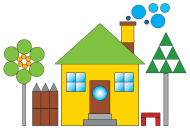 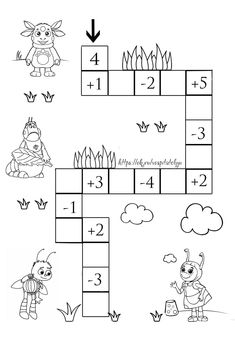 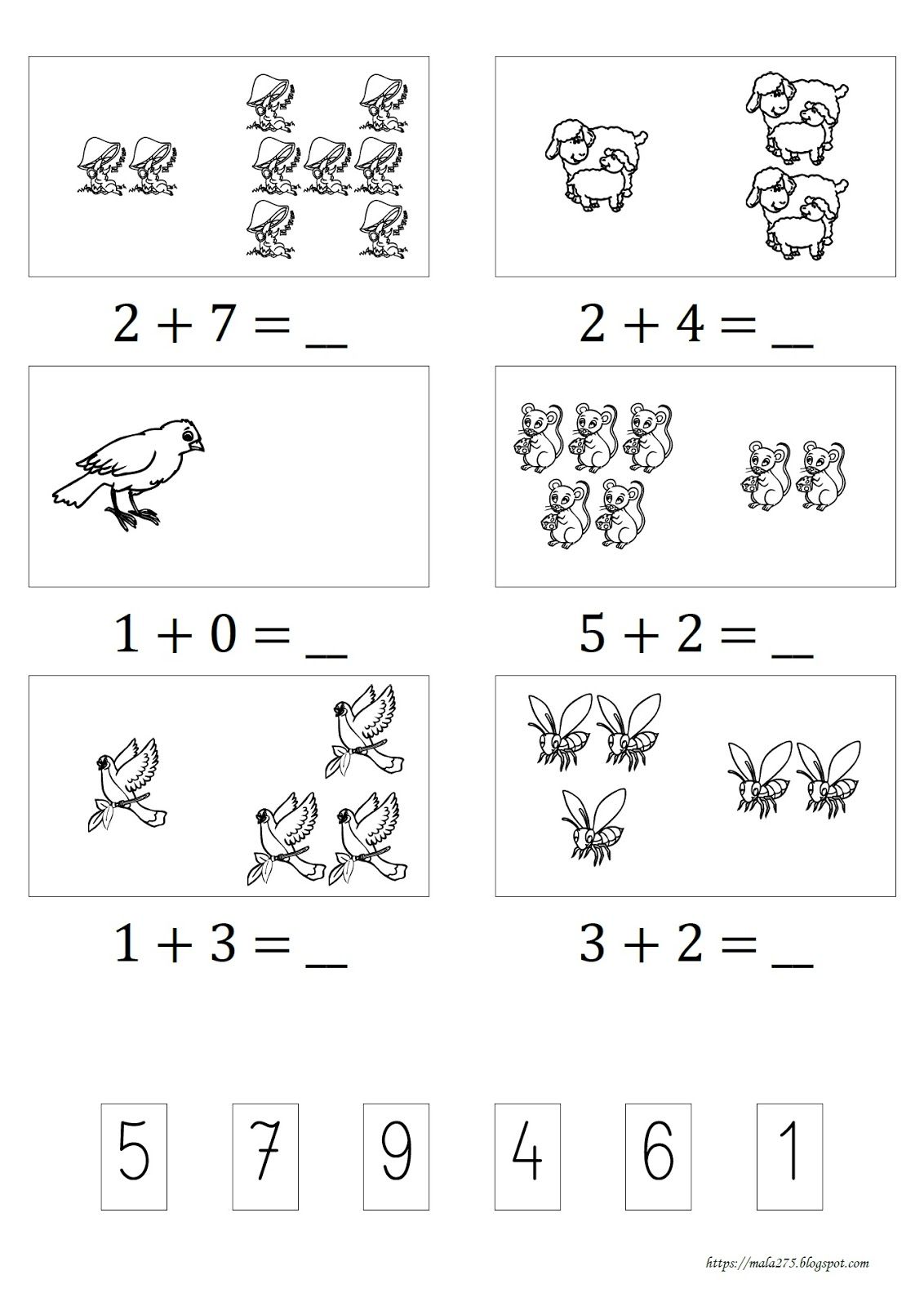 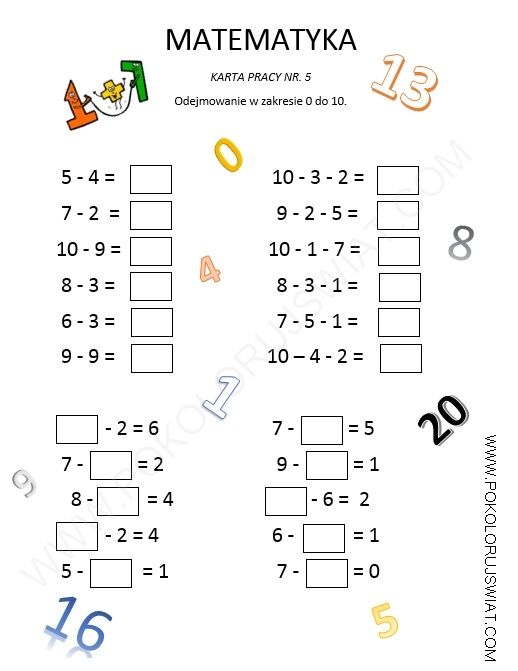 Gąsienicowe dodawaniePomóż gąsienicom w obliczeniach. Dodaj do siebie liczby i wpisz wyniki dodawania w odpowiednie miejsca.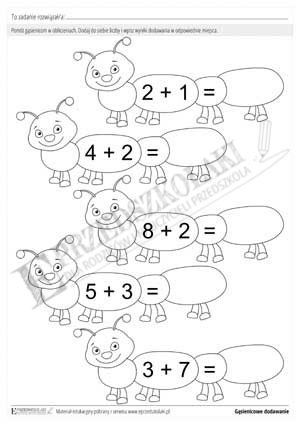 Film – zabawa muzyczno- ruchowa „ Dźwięki wysokie i niskie” -https://www.youtube.com/watch?v=4YFmTNqTfsU